     (附件一)    桃園市 107 學年度下學期國民中學資優教育「良師典範」講座	報名表桃園市國中資優資源中心	      壹、講座資訊    1.講題：未曾選擇的那條路     2.講師：李偉文 醫師    3.時間：108年4月20日 (六) 08：30~12：20    4.地點：桃園市立福豐國中 4F會議室    5.承辦單位 : 教育局國中資優教育資源中心貳、報名資料【備註1】：填畢報名表，請於 108 年 4 月 15 日(一) 17：00 前，交由          貴校輔導室統一彙整至桃園市國中資優教育資源中心辦理報名。 【備註 2】：歡迎使用下列 QR code 加入「桃園資優中心臉書粉絲專頁」       或「資優中心系列講座」Line群組，內有更多資優教育相關訊息！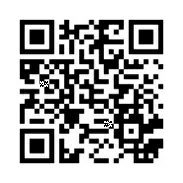 一、學生/家長報名表一、學生/家長報名表一、學生/家長報名表一、學生/家長報名表一、學生/家長報名表一、學生/家長報名表學生姓名學生就讀學校______國小/中____年____班學生確定出席請打勾□家長姓名家長聯絡方式(手機) (Email)家長參加者1:____________參加者2:____________                            二、參加學生之家長同意書                            二、參加學生之家長同意書                            二、參加學生之家長同意書                            二、參加學生之家長同意書                            二、參加學生之家長同意書                            二、參加學生之家長同意書學生參加/家長同意欄學生參加/家長同意欄      茲同意本人子弟               參加【桃園市 107 學年度下學期國民中學資優教育         「良師典範」講座】活動，並詳閱本活動實施計畫之規定事項，願遵守安全守則。    家長簽章：            ____                                                中華民國       年      月      日        茲同意本人子弟               參加【桃園市 107 學年度下學期國民中學資優教育         「良師典範」講座】活動，並詳閱本活動實施計畫之規定事項，願遵守安全守則。    家長簽章：            ____                                                中華民國       年      月      日        茲同意本人子弟               參加【桃園市 107 學年度下學期國民中學資優教育         「良師典範」講座】活動，並詳閱本活動實施計畫之規定事項，願遵守安全守則。    家長簽章：            ____                                                中華民國       年      月      日        茲同意本人子弟               參加【桃園市 107 學年度下學期國民中學資優教育         「良師典範」講座】活動，並詳閱本活動實施計畫之規定事項，願遵守安全守則。    家長簽章：            ____                                                中華民國       年      月      日  